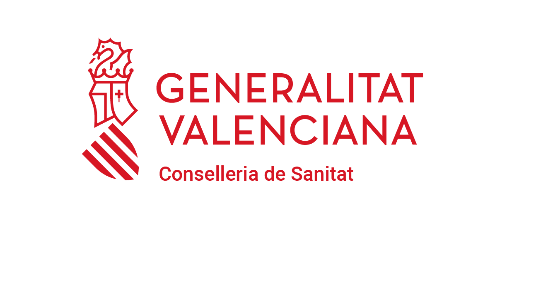 VALENCIÀANUNCI del tràmit de CONSULTA PÚBLICA PRÈVIA en relació a la proposta de (TRIAR avantprojecte de Llei/ projecte de decret/ projecte ordre/pla de xxx)En compliment del que es disposa en l'article 133.1 de la Llei 39/2015, d'1 d'octubre de 2015, de Procediment Administratiu Comú de les Administracions Públiques, i dels articles 14 i 15 de la Llei 4/2023, de 13 d'abril, de la Generalitat, de Participació Ciutadana i Foment de l'Associacionisme de la Comunitat Valenciana, s'anuncia la consulta pública prèvia del ( xxxx )A aquest efecte de donar compliment a la norma referenciada, s'obri un termini de (mínim d'un mes / en cas d'urgència 10 dies naturals) comptats a partir de l'endemà de la publicació del present anunci en el Diari Oficial de la Generalitat Valenciana, a fi de recaptar de la ciutadania informació sobre els seus antecedents, els problemes que es pretenen solucionar amb la nova regulació, la necessitat i l'oportunitat de la seua aprovació, els objectius, les possibles solucions alternatives, i tota la informació que puga ajudar la ciutadania a formar-se una opinió sobre la problemàtica. La informació pot consultar-se en la web de la Conselleria de Sanitat Universal i Salut Pública en el següent enllace https://www.san.gva.es/es/web/normativa/consulta-publica-previa «Participació ciutadana - Normativa - Conselleria de Sanitat Universal i Salut Pública gva.es» i en el portal de participació ciutadana https://gvaparticipa.gva.es/.Les aportacions i opinions es podran efectuar en el correu electrònic (xxxx A COMPLETAR).València, a data de signatura electrònica. - El/la directora/a general de